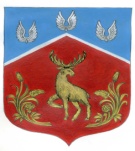 Администрация муниципального образованияГромовское сельское поселениемуниципального образования Приозерский муниципальный районЛенинградской областиП О С Т А Н О В Л Е Н И Еот 28 января 2019 года                           №  24О внесении изменений в Положениео системах оплаты труда в муниципальныхбюджетных и казённых учрежденияхмуниципального образования Громовскоесельское поселение муниципального образованияПриозерский муниципальный район Ленинградскойобласти по видам экономической деятельности,утвержденное постановлением администрациимуниципального образования Громовское сельскоепоселение от 19апреля 2016 года № 190            В соответствии с постановлением Правительства Ленинградской области от 21 декабря 2016 года № 498 « О внесении изменений в постановление Правительства Ленинградской области от 15 июня 2011 года № 173 « Об утверждении положения о системах оплаты труда в государственных бюджетных учреждениях Ленинградской области и государственных казенных  учреждениях Ленинградской области по видам экономической деятельности», в целях совершенствования системы оплаты труда работников муниципальных казенных учреждений, финансируемых из бюджета муниципального образования Громовское сельское поселение муниципального образования Приозерский муниципальный район Ленинградской области, администрация муниципального образования Громовское сельское поселение ПОСТАНОВЛЯЕТ:Внести в постановление администрации  муниципального образования Громовское сельское поселение муниципального образования Приозерский муниципальный район Ленинградской области от 19 апреля 2016 года № 190  «Об утверждении Положения о системах оплаты труда в муниципальных бюджетных и казенных учреждениях муниципального образования Громовское сельское поселение муниципального образования Приозерский муниципальный район Ленинградской области по видам экономической деятельности» изменения, согласно приложению к настоящему постановлению. Настоящее постановление вступает в силу со дня официального опубликования, за исключением пункта 1.1 приложения к настоящему постановлению, который вступает в силу с 1 января 2019 года и распространяется на правоотношения, с 1 января по 31 декабря 2019 года.Пункты 1.2 – 1.4  приложения к настоящему постановлению распространяются на правоотношения, возникающие с 1 января 2019 года.Признать утратившим силу Постановление Администрации муниципального образования Громовское сельское поселение муниципального образования Приозерский муниципальный район Ленинградской области  от 25.01.2017г. № 21 «О внесении изменений в Положениео системах оплаты труда в муниципальных бюджетных и казённых учреждениях муниципального образования Громовское сельское поселение муниципального образованияПриозерский муниципальный район Ленинградской области по видам экономической деятельности, утверждённое постановлением администрации муниципального образования Громовское сельское поселение от 19апреля 2016 года № 190».Опубликовать данное постановление в средствах массовой информации и в сети Интернет на официальном сайте администрации муниципального образования Громовское сельское поселение муниципального образования Приозерский муниципальный район Ленинградской области http://www.admingromovo.ru. Контроль за исполнением постановления оставляю за собой.Глава администрации                                            А.П.Кутузов      Исп. Меньшикова М.Г.РАЗОСЛАНО: дело-2, Прокуратура-1, Комитет финансов-1, МУККСК «Громово»-1Приложение к постановлению администрацииМО Громовское сельское поселениеОт 28 января 2019 года № 24ИЗМЕНЕНИЯ,  которые вносятся в постановление  администрации муниципального образования Громовское сельское поселение муниципального образования Приозерский муниципальный район Ленинградской области от 19 апреля 2016 года № 190 «Об утверждении Положения о системах оплаты труда в муниципальных бюджетных и казенных учреждениях муниципального образования Громовское сельское поселение муниципального образования Приозерский муниципальный район Ленинградской области по видам экономической деятельности»1.1  Пункт 2.  изложить в следующей редакции: "2.  Установить, что оплата труда работников муниципальных казенных учреждений муниципального образования Громовское сельское поселение муниципального образования Приозерский муниципальный район Ленинградской области с учетом всех выплат должна составлять с 1 января 2019 года не менее 12 000,00  рублей».1.2  Дополнить пунктом 2.1 следующего содержания:"2.1  Предельный уровень соотношения среднемесячной заработной платы руководителей, их заместителей, главных бухгалтеров и среднемесячной заработной платы работников (без учета заработной платы соответствующего руководителя, его заместителей, главного бухгалтера) муниципальных бюджетных и казенных учреждений муниципального образования утверждается нормативным документом уполномоченного органа, осуществляющего функции и полномочия учредителя соответствующих учреждений, в кратности от 1 до 3.»1.3  Дополнить пунктом 2.2 следующего содержания:"2.2 По результатам специальной оценки условий труда приказом по учреждению утверждается перечень профессий и должностей работников учреждения, которым устанавливается повышение оплаты труда за работу с вредными и(или) опасными условиями труда и иными особыми условиями труда с указанием размера повышения. Если по итогам специальной оценки условий труда рабочее место признается безопасным, осуществление указанной выплаты не производится."1.4  Приложение 4 к Положению изложить в следующей редакции:"Приложение 4к Положению...1. Межуровневые коэффициенты для определения должностныхокладов (ставок заработной платы) по должностям работниковфизической культуры и спорта--------------------------------<1> Подтверждается документом государственного образца об образовании. При отсутствии документа государственного образца об образовании для определения должностного оклада (ставки заработной платы) устанавливается межуровневый коэффициент, предусмотренный при наличии среднего профессионального образования.<2> Подтверждается документом государственного образца об образовании.2. Нормативы определения количества ставок тренерови тренеров-преподавателей учреждений физической культурыи спорта (подразделений физкультурно-спортивнойнаправленности многопрофильных образовательных учрежденийдополнительного образования детей)1. Определение количества ставок тренеров и тренеров-преподавателей (далее - тренеры-преподаватели) учреждений физической культуры и спорта осуществляется исходя из следующих норм:--------------------------------<1> В группах спортивно-оздоровительного этапа с целью большего охвата занимающихся максимальный объем учебно-тренировочной работы на группу в неделю может быть снижен, но не более чем на 10 процентов от годового объема и не более чем на два часа в неделю с возможностью увеличения в каникулярный период, но не более чем на 25 процентов от годового объема.2. Форма и система оплаты труда в спортивно-оздоровительных группах и группах начальной подготовки (оплата по нормативу за каждого занимающегося или в зависимости от объема недельной учебно-тренировочной работы) определяется спортивной школой по согласованию с уполномоченным органом.3. Ставка заработной платы тренера-преподавателя (при оплате его труда в зависимости от недельной учебно-тренировочной работы) устанавливается за 18 часов в неделю.4. При оплате труда по нормативам за одного занимающегося максимальный количественный состав спортивно-оздоровительных групп и групп начальной подготовки не должен превышать значений, установленных Минспортом России.5. Возраст занимающихся в спортивно-оздоровительных группах - 6-17 лет.6. Нормы нагрузки тренеров-преподавателей за подготовку одного занимающегося (в долях от должностного оклада) на этапах спортивной подготовки:Квалификационный уровеньНаименование должности (профессии)Межуровневые коэффициентыМежуровневые коэффициентыКвалификационный уровеньНаименование должности (профессии)среднее профессиональное образование <1>высшее образование <2>Профессиональная квалификационная группа должностей работников физической культуры и спорта первого уровняПрофессиональная квалификационная группа должностей работников физической культуры и спорта первого уровняПрофессиональная квалификационная группа должностей работников физической культуры и спорта первого уровняПрофессиональная квалификационная группа должностей работников физической культуры и спорта первого уровня1 квалификационный уровеньДежурный по спортивному залу1,20491,20492 квалификационный уровеньСпортивный судья; спортсмен; спортсмен-ведущий1,28031,2803Профессиональная квалификационная группа должностей работников физической культуры и спорта второго уровняПрофессиональная квалификационная группа должностей работников физической культуры и спорта второго уровняПрофессиональная квалификационная группа должностей работников физической культуры и спорта второго уровняПрофессиональная квалификационная группа должностей работников физической культуры и спорта второго уровня1 квалификационный уровеньИнструктор по спорту; инструктор по адаптивной физической культуре; спортсмен-инструктор; техник по эксплуатации и ремонту спортивной техники1,36891,36892 квалификационный уровеньИнструктор-методист по адаптивной физической культуре; инструктор-методист физкультурно-спортивных организаций; тренер; тренер-преподаватель; хореограф; администратор тренировочного процесса1,51,83 квалификационный уровеньСтаршие: инструктор-методист по адаптивной физической культуре, инструктор-методист физкультурно-спортивных организаций, тренер-преподаватель, начальник мастерской по ремонту спортивной техники и снаряжения, специалист по подготовке спортивного инвентаря1,61,85Профессиональная квалификационная группа должностей работников физической культуры и спорта третьего уровняПрофессиональная квалификационная группа должностей работников физической культуры и спорта третьего уровняПрофессиональная квалификационная группа должностей работников физической культуры и спорта третьего уровняПрофессиональная квалификационная группа должностей работников физической культуры и спорта третьего уровня1 квалификационный уровеньСпециалист спортивной сборной команды (по виду спорта); тренер спортивной сборной команды; аналитик (по виду спорта или группе видов спорта)1,651,92 квалификационный уровеньСтарший тренер спортивной сборной команды, начальник спортивной сборной команды1,95Профессиональная квалификационная группа должностей работников физической культуры и спорта четвертого уровняПрофессиональная квалификационная группа должностей работников физической культуры и спорта четвертого уровняПрофессиональная квалификационная группа должностей работников физической культуры и спорта четвертого уровняПрофессиональная квалификационная группа должностей работников физической культуры и спорта четвертого уровняГлавный тренер спортивной сборной команды2,0Этапы подготовкиПериод обучения (лет)Расчетный количественный состав группы (человек)Максимальный объем учебно-тренировочной работы (академических часов в неделю)Коэффициент нагрузки за одного занимающегосяСпортивно-оздоровительныйВесь период156 <1>0,022Начальной подготовкиДо года1560,022Начальной подготовкиСвыше года1380,034Этапы подготовкиПериод обучения (лет)Коэффициент нагрузки тренера-преподавателя за подготовку одного занимающегосяМаксимальный объем учебно-тренировочной работы (академических часов в неделю)